Local Authority Designated Officer (LADO) - One Minute Guide: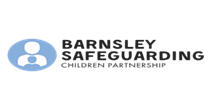 What is it?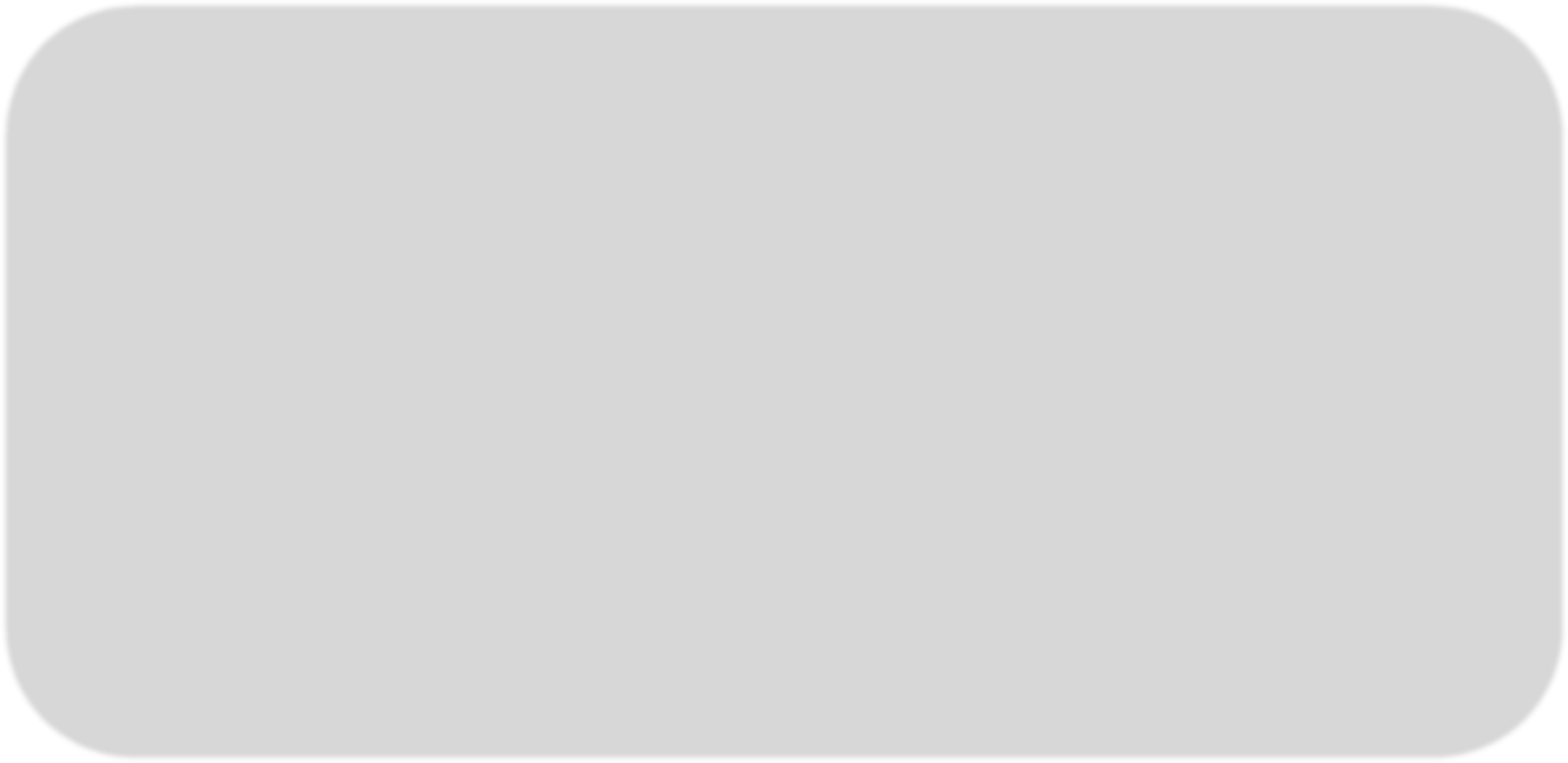 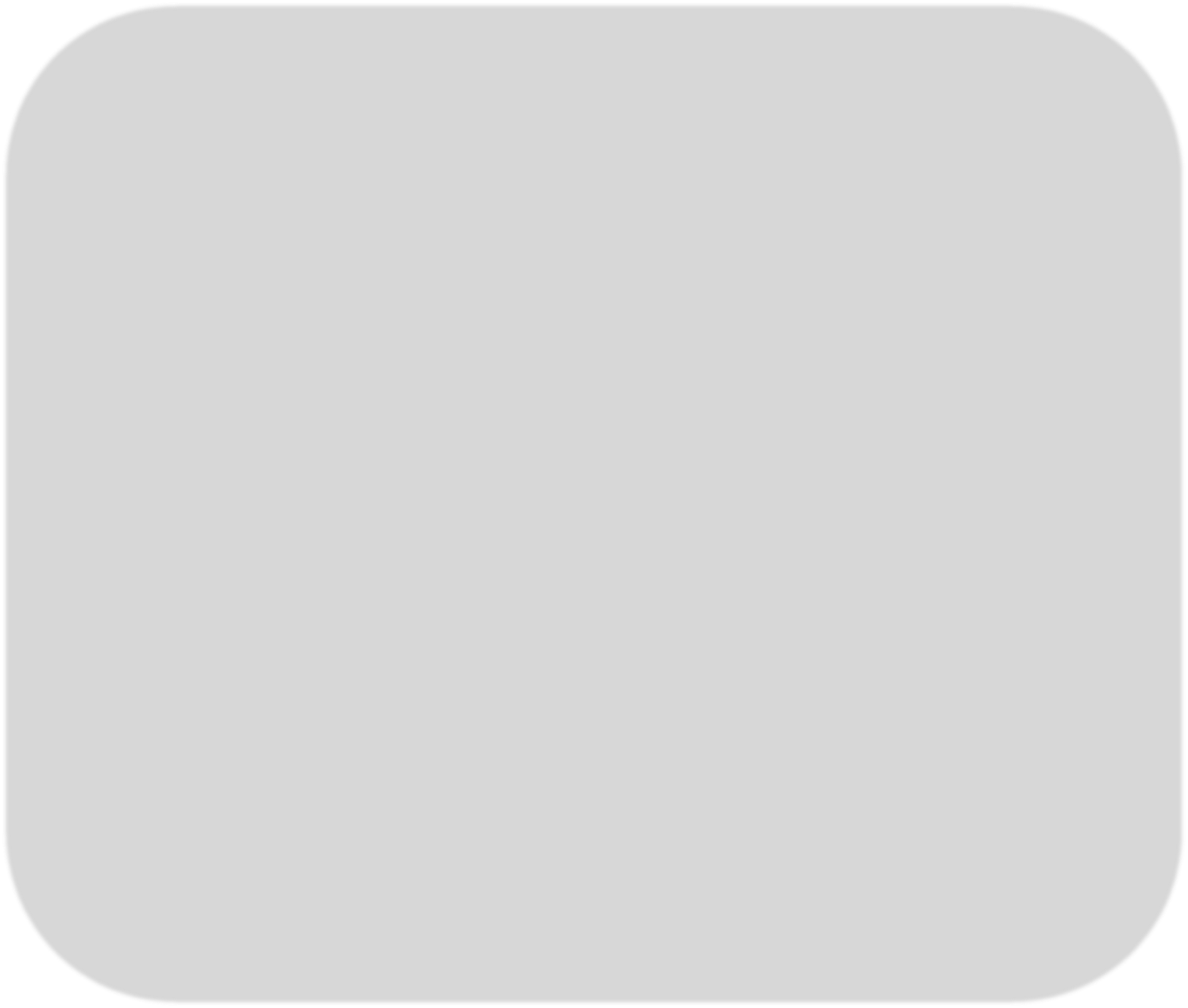 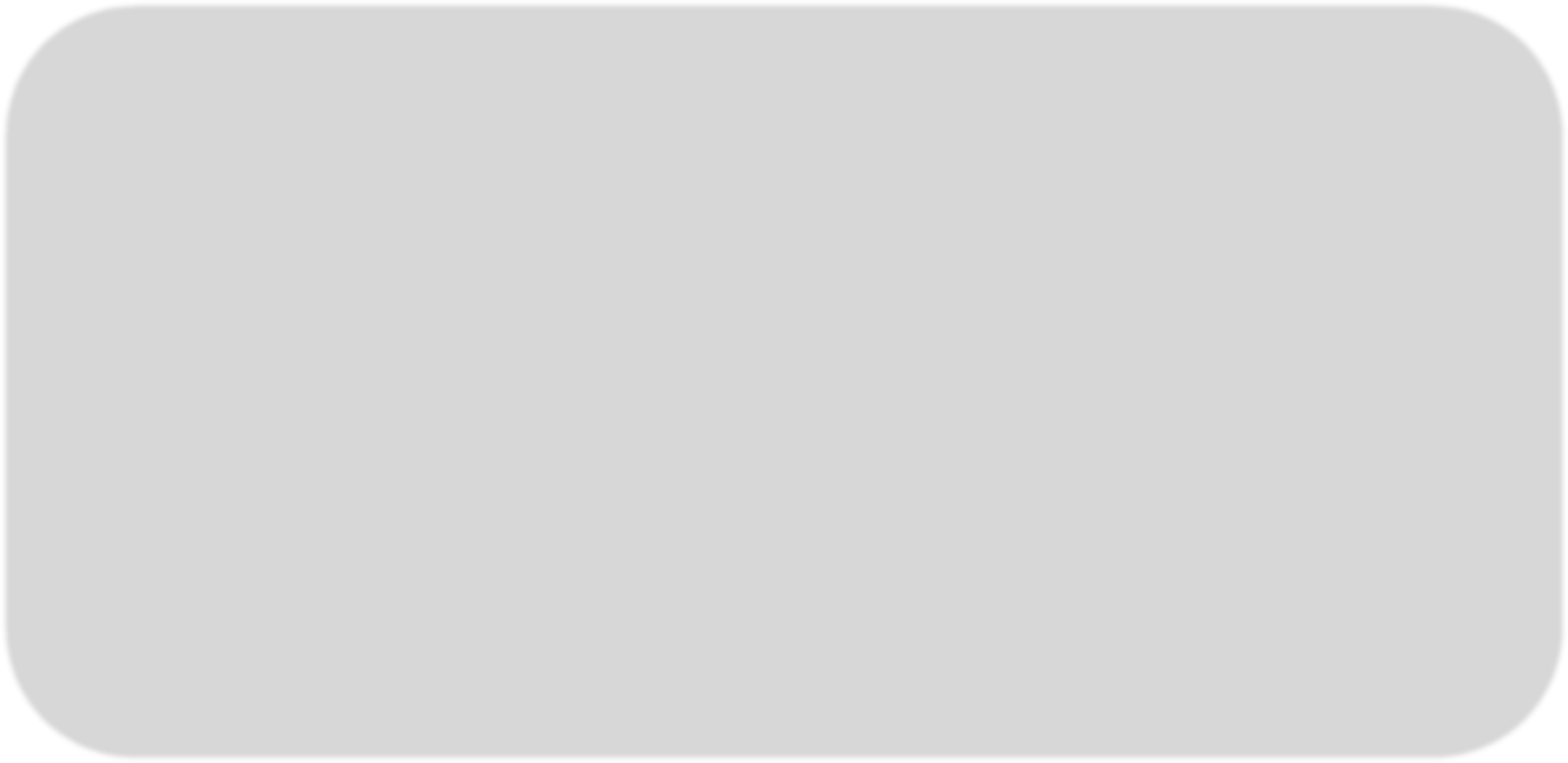 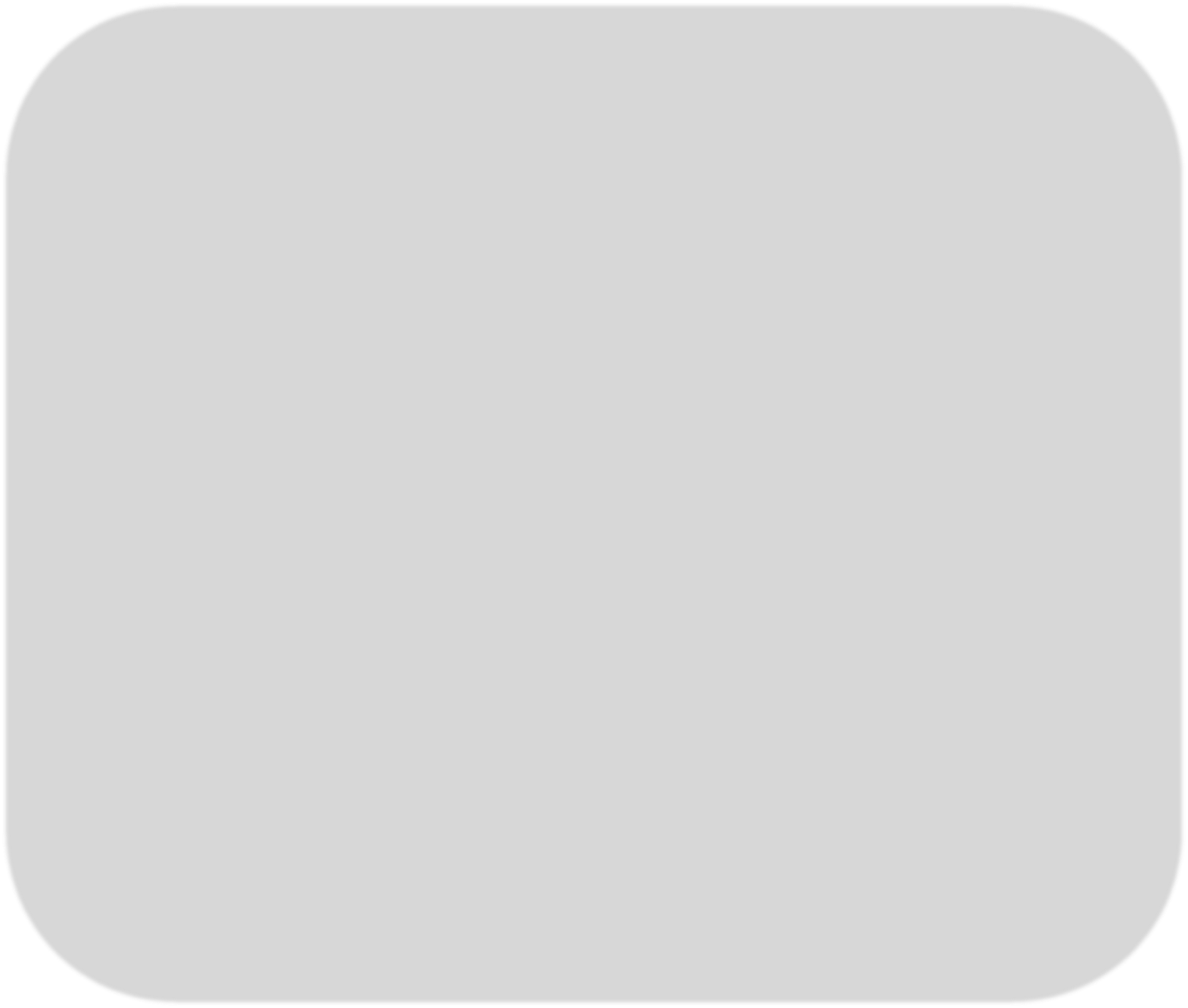 The Local Authority Designated Officer (LADO) should be notified when it has been alleged that someone who works with children has:Behaved in a way that has harmed, or may harm a childPossibly committed a criminal offence against or related to a childBehaved towards a child/children in a way that indicates they may pose a risk of harm to childrenBehaved in a way which indicates they are unsuitable to work with childrenThe above criteria relates to the adult’s behaviour in the workplace, the community and in their home and social life.The LADO provides advice and guidance to employers and voluntary organisations, liaises with police and other agencies and has oversight of all investigations to ensure a timely, thorough and fair process.What happens once a notification is accepted?Allegations meeting the above criteria should be referred to the LADO within one working day (WTSC, 2018) using a LADO referral form. LADO referral forms can be accessed following an initial discussion with a LADO If there are concerns about someone working or volunteering with children, you can access advice and information by emailing us via LADO@barnsley.gov.uk to request a call back from the LADO.Completed LADO referral forms must be sent to the LADO inbox LADO@barnsley.gov.ukThe LADO will provide an initial response to the referrer within one working day advising the need for further action under the LADO procedures and where appropriate include involvement of other sectors including the police, social care, employers and regulatory bodies.The initial evaluation will focus on the nature of the concern, safeguarding for the particular child and appropriate consideration for the practitioner concerned. Inter-agency Allegations Management Meetings are convened by the LADO to manage specific situations. If further action is necessary under LADO procedures, a LADO Allegations Management Meeting may be convened within 10 working days of this decision being made.The LADO chairs the Allegations Management Meeting. The employer will always attend and other attendees may include Police, Social Care, HR and regulatory bodies i.e. Ofsted. The adult who the allegation has been made about does not attend.The following will be considered in the Allegations Management Meeting: the details of the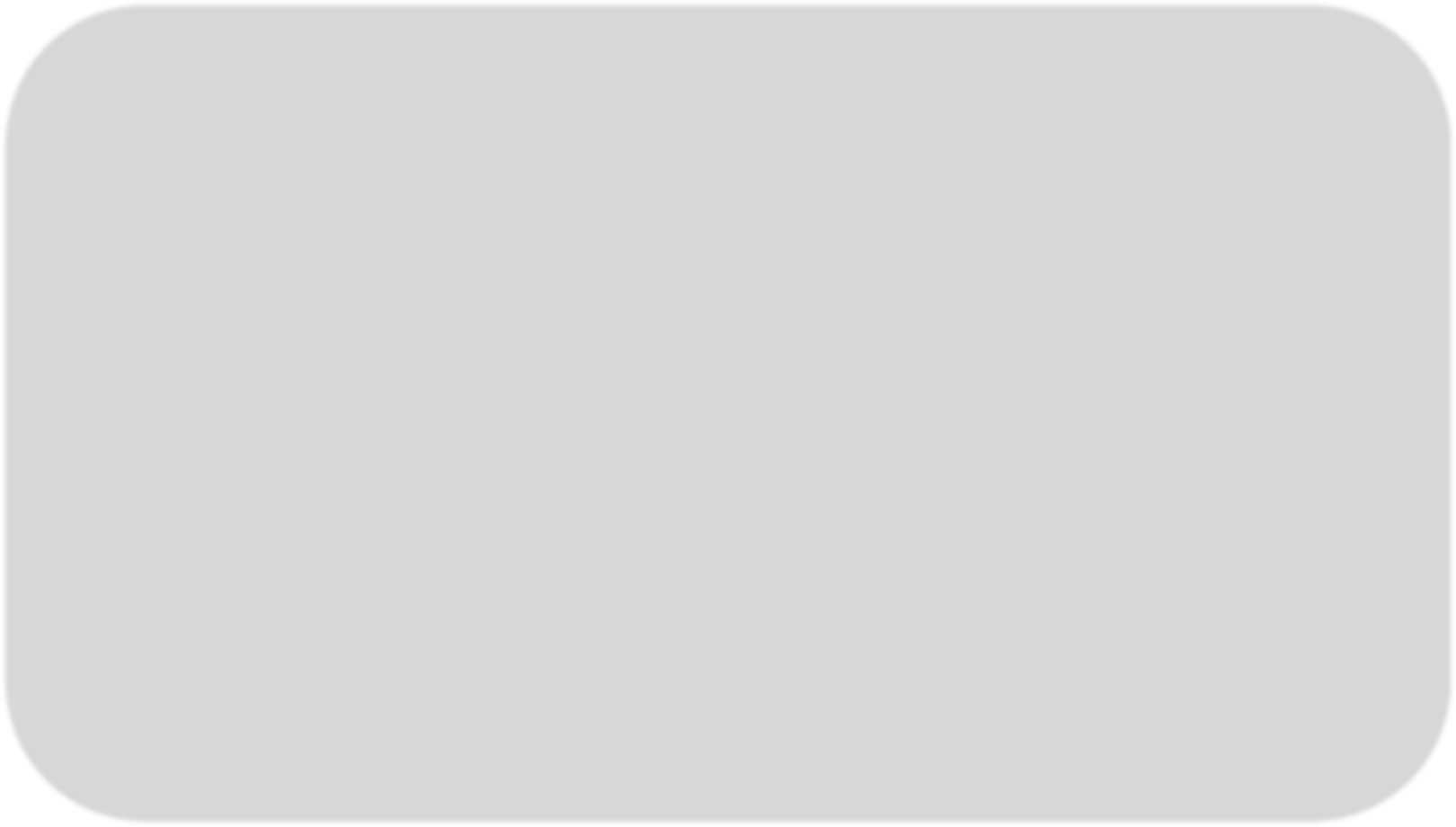 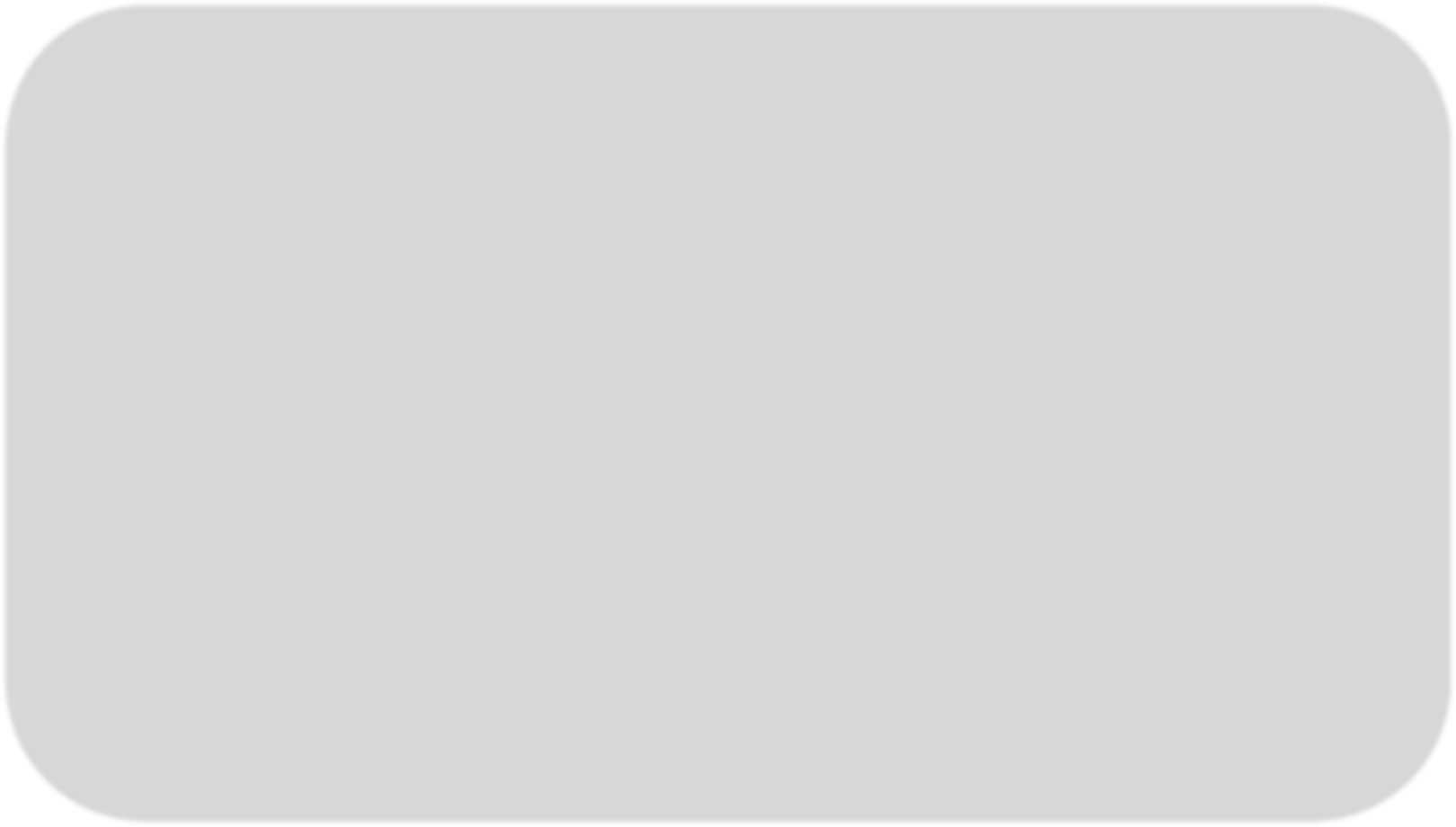 allegation and subject’s employment; any children affected and immediate and wider safeguardingconcerns and the need for:A police investigation of a possible criminal offence;Children’s social care enquiries and/or assessment about whether a child is in need of protection or services;Consideration by an employer of disciplinary action.A Review Allegations Management Meeting will consider the outcome of the investigation and de- termine whether the allegation is: substantiated; unsubstantiated, false, malicious or unfounded.The LADO will retain a confidential record of the allegation and subsequent actions for future refer- ence.Each agency will use their own procedures to investigate an allegation. The LADO will offer guidance around any safeguarding concerns, for example an individual’s contact with children while theallegations are being investigated.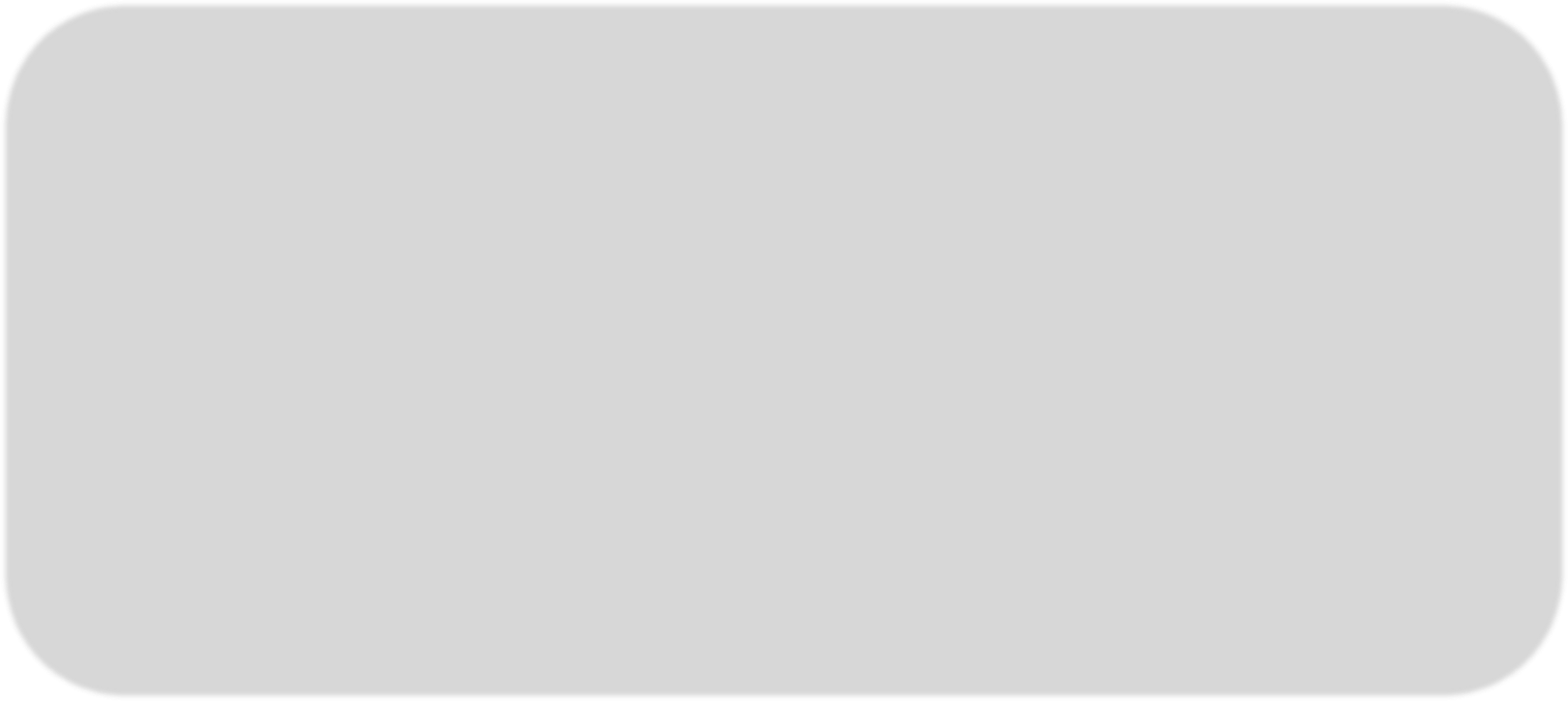 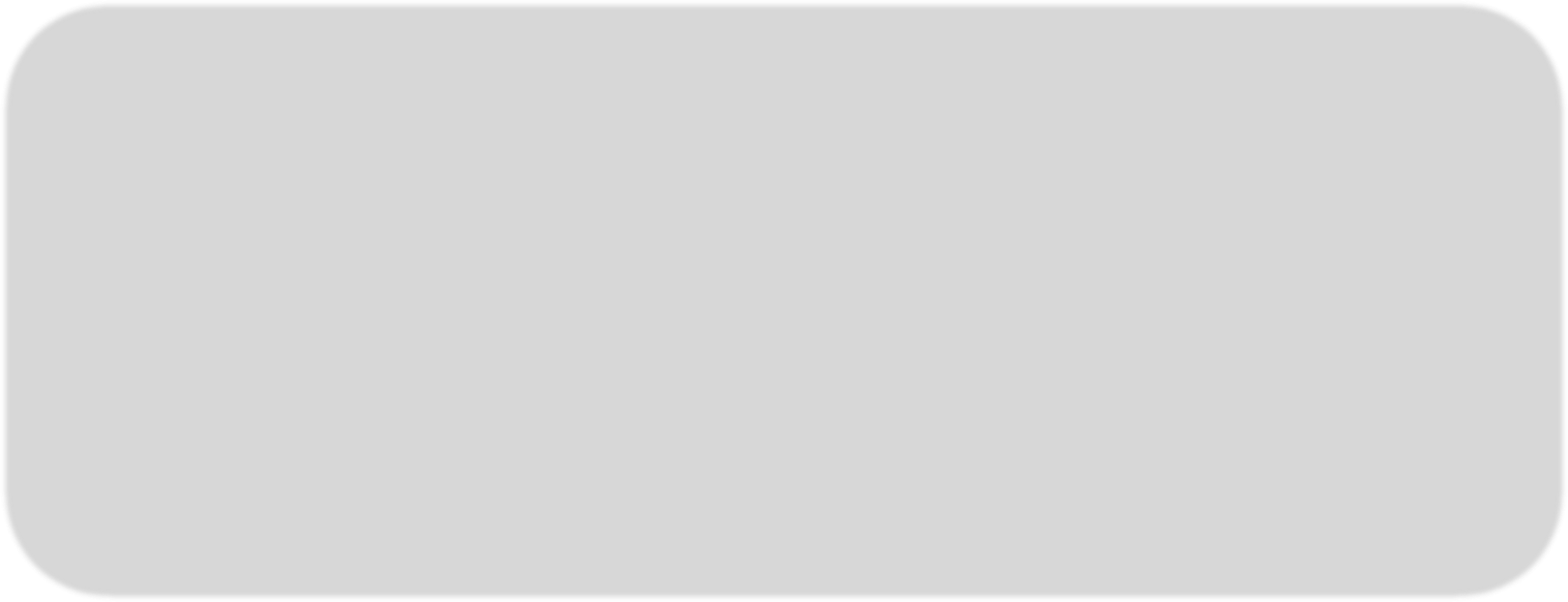 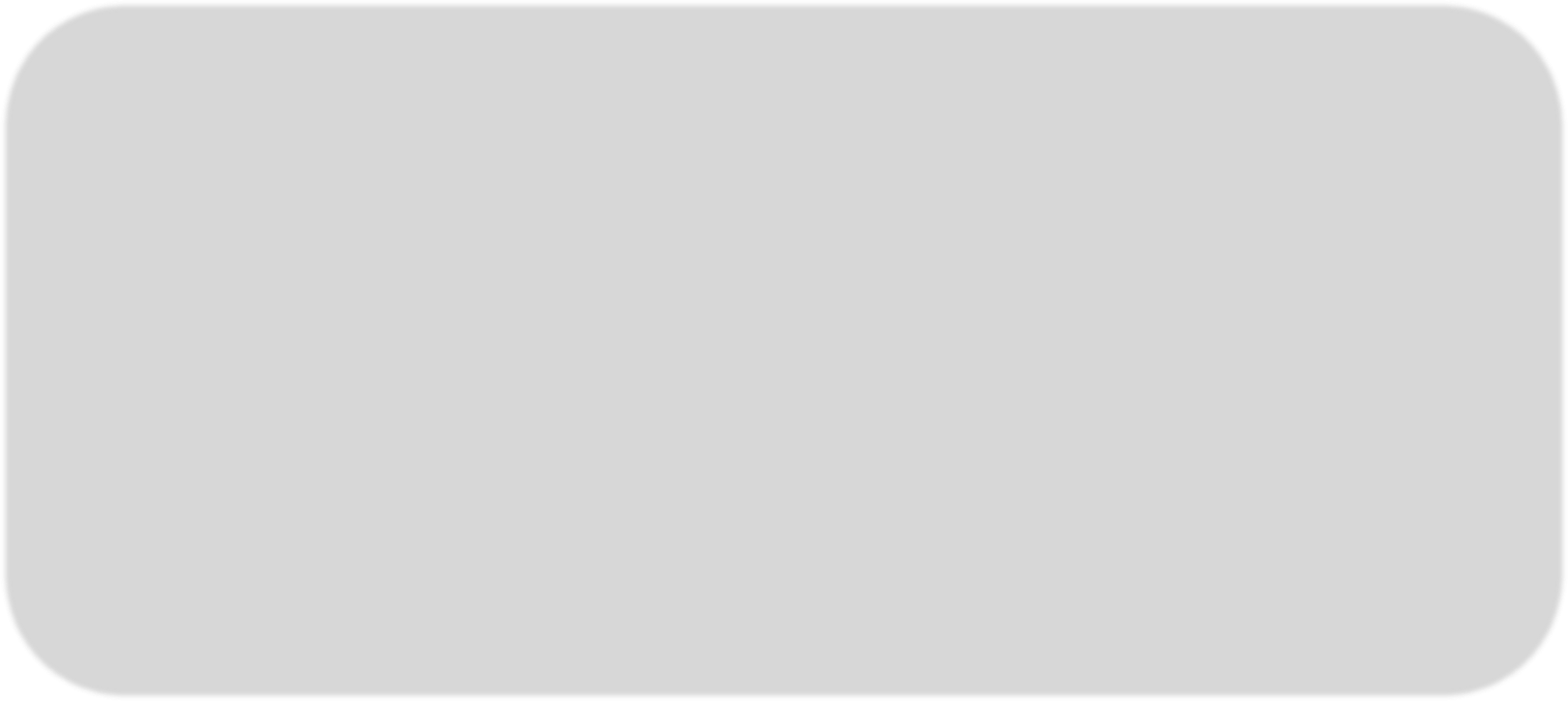 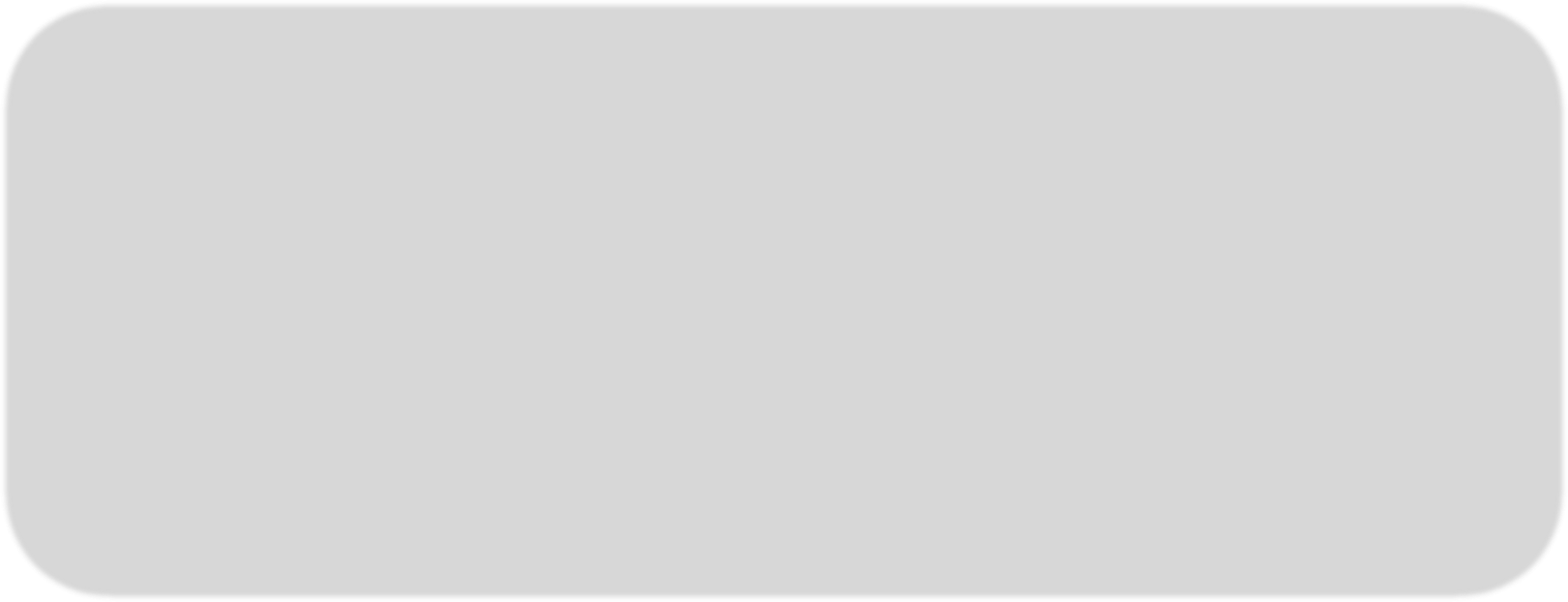 